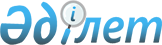 О внесении изменений в решение Целиноградского районного маслихата от 13 декабря 2011 года № 295/46-4 "О районном бюджете на 2012-2014 годы"
					
			Утративший силу
			
			
		
					Решение Целиноградского районного маслихата Акмолинской области от 5 декабря 2012 года № 73/10-5. Зарегистрировано Департаментом юстиции Акмолинской области 7 декабря 2012 года № 3520. Утратило силу в связи с истечением срока применения - (письмо Целиноградского районного маслихата Акмолинской области от 7 июня 2013 года № 04-01-08/75)      Сноска. Утратило силу в связи с истечением срока применения - (письмо Целиноградского районного маслихата Акмолинской области от 07.06.2013 № 04-01-08/75).      Примечание РЦПИ:

      В тексте сохранена авторская орфография и пунктуация.

      В  соответствии с подпунктом 4) пункта 2 статьи 106, пунктом 1 статьи 109 Бюджетного кодекса  Республики Казахстан от 4 декабря  2008 года, подпунктом 1) пункта 1 статьи 6 Закона Республики Казахстан  от 23 января 2001 года «О местном государственном управлении и самоуправлении в Республике Казахстан» Целиноградский районный маслихат РЕШИЛ:



      1. Внести в решение Целиноградского районного маслихата «О районном бюджете на 2012-2014 годы» от 13 декабря 2011 года № 295/46-4 (зарегистрировано в реестре государственной регистрации нормативных правовых актов № 1-17-158, опубликовано 12 января 2012 года  в районных газетах «Призыв», «Ұран») следующие изменения:



      пункт 1 изложить в новой редакции:



      «1. Утвердить районный бюджет на 2012-2014  годы согласно приложениям 1, 2 и 3 соответственно, в том числе на 2012 год в следующих объемах:



      1) доходы – 12 330 276,8 тысяч тенге, в том числе по:



      налоговым поступлениям – 587 920 тысяч тенге;



      неналоговым поступлениям – 27 183,4 тысяч тенге;



      поступлениям от продажи основного капитала –  70 000  тысяч тенге;



      поступлениям трансфертов – 11 645 173,4 тысяч тенге;



      2) затраты  – 12 610 857,9  тысяч тенге;



      3) чистое бюджетное кредитование – 26 969,2 тысяч тенге;



      4) дефицит (профицит) бюджета – -307 550,3 тысяч тенге;



      5) финансирование дефицита (использование профицита) бюджета - 307 550,3 тысяч тенге.»;



      пункт 5 изложить в новой редакции:



      «5. Учесть погашение основного долга по бюджетным кредитам, выделенных в 2010 и 2011 годах для реализации мер социальной поддержки специалистов социальной сферы сельских населенных пунктов в сумме 2064 тысяч тенге.»;



      в пункте 6:



      абзац 3 изложить в новой редакции:



      «12 282 тысяч тенге - на оснащение учебным оборудованием кабинетов физики, химии, биологии в государственных учреждениях основного среднего и общего среднего образования»;



      абзац 4 изложить в новой редакции:



      «257 604,6 тысяч тенге – на реализацию государственного образовательного заказа в дошкольных организациях образования»;



      абзац 6 изложить в новой редакции:



      «430 861 тысяч тенге – на капитальный и средний ремонт автомобильных дорог районного значения»;



      абзац 8 изложить в новой редакции:



      «19 416 тысяч тенге – для реализации мер социальной поддержки специалистов»;



      абзац 10 изложить в новой редакции:



      «37 145 тысяч тенге - на увеличение размера доплаты за квалификационную категорию учителям школ и воспитателям дошкольных организаций образования»;



      абзац 11 изложить в новой редакции:



      «7 839,5 тысяч тенге – на оказание мер государственной поддержки участников Программы занятости 2020»;



      абзац 14 исключить;



      абзац 21 изложить в новой редакции:



      «43 014,7 тысяч тенге - на возмещение убытков землепользователям  или собственникам земельных участков при принудительном отчуждении земельных участков для создания зеленой зоны города Астаны»;



      абзац 22 изложить в новой редакции:



      «42 772,2 тысяч тенге – на ремонт котельного оборудования аула Акмол;



      абзац 24 изложить в новой редакции:



      «116 979 тысяч тенге – на компенсацию потерь нижестоящих бюджетов в связи с изменением законодательства»;



      в пункте 7:



      абзац 8 изложить в новой редакции:



      «2 337 889 тысяч тенге - на проектирование, развитие, обустройство и (или) приобретение инженерно- коммуникационной инфраструктуры»;



      абзац 16 изложить в новой редакции:



      «167 185,6 тысяч тенге - на строительство детского сада на 140 мест на разъезде 96»;



      абзац 28 изложить в новой редакции:



      «668 223 тысяч тенге – на реконструкцию магистральных сетей водовода от станции села Оразак до станции третьего подъема аула Акмол»;



      абзац 30 исключить;



      абзац 37 изложить в новой редакции:



      «9 749,6 тысяч тенге – на строительство 36-ти квартирного жилого дома в ауле Акмол»;



      приложение 1 к указанному решению изложить в новой редакции согласно приложению к настоящему решению.



      2. Настоящее решение вступает в силу со дня государственной  регистрации в Департаменте юстиции Акмолинской области и вводится в  действие  с 1 января 2012 года.      Председатель сессии

      Целиноградского

      районного маслихата                        А.Бутакова      Секретарь Целиноградского

      районного маслихата                        Р.Тулькубаев      «СОГЛАСОВАНО»      Аким Целиноградского района                А.Уисимбаев      Начальник

      государственного учреждения

      «Отдел экономики и финансов

      Целиноградского района»                    А.Ибраева

Приложение к решению       

Целиноградского районного маслихата

от 5 декабря 2012 года № 73/10-5   

Районный бюджет на 2012 год
					© 2012. РГП на ПХВ «Институт законодательства и правовой информации Республики Казахстан» Министерства юстиции Республики Казахстан
				КатегорияКатегорияКатегорияКатегорияКатегорияКатегорияCуммаКлассКлассКлассКлассКлассCуммаПодклассПодклассПодклассПодклассCуммаСпецификаСпецификаСпецификаCуммаСпСпCуммаНаименованиеCумма1234567I. Доходы12 330 276,81Налоговые поступления587 920,001Подоходный налог29 611,02Индивидуальный подоходный налог29 611,003Социальный налог308 559,01Социальный налог308 559,004Hалоги на собственность201 935,01Hалоги на имущество115 133,03Земельный налог37 716,04Hалог на транспортные средства46 669,05Единый земельный налог2 417,005Внутренние налоги на товары, работы и услуги43 021,02Акцизы3 706,03Поступления за использование природных и других ресурсов9 000,04Сборы за ведение предпринимательской и профессиональной деятельности30 315,008Обязательные платежи, взимаемые за совершение юридически значимых действий и (или) выдачу документов уполномоченными на то государственными органами или должностными лицами4 794,01Государственная пошлина4 794,02Неналоговые поступления27 183,401Доходы от государственной собственности4 170,81Поступления части чистого дохода государственных предприятий3 096,05Доходы от аренды имущества, находящегося в государственной собственности1 071,07Вознаграждения по кредитам, выданным из государственного бюджета3,802Поступления от реализации товаров (работ, услуг) государственными учреждениями, финансируемыми из государственного бюджета464,01Поступления от реализации товаров (работ, услуг) государственными учреждениями, финансируемыми из государственного бюджета464,004Штрафы, пени, санкции, взыскания, налагаемые государственными учреждениями, финансируемыми из государственного бюджета, а также содержащимися и финансируемыми из бюджета (сметы расходов) Национального Банка Республики Казахстан18 837,01Штрафы, пени, санкции, взыскания, налагаемые государственными учреждениями, финансируемыми из государственного бюджета, а также содержащимися и финансируемыми из бюджета (сметы расходов) Национального Банка Республики Казахстан, за исключением поступлений от организаций нефтяного сектора18 837,006Прочие неналоговые поступления3 711,61Прочие неналоговые поступления3 711,63Поступления от продажи основного капитала70 000,003Продажа земли и нематериальных активов70 000,01Продажа земли70 000,02Продажа нематериальных активов4 000,04Поступления трансфертов11 645 173,402Трансферты из вышестоящих органов государственного управления11 645 173,42Трансферты из областного бюджета11 645 173,4Функциональная группаФункциональная группаФункциональная группаФункциональная группаФункциональная группаФункциональная группаСУММАФункциональная подгруппаФункциональная подгруппаФункциональная подгруппаФункциональная подгруппаФункциональная подгруппаСУММААдминистратор бюджетных программАдминистратор бюджетных программАдминистратор бюджетных программАдминистратор бюджетных программСУММАПрограммаПрограммаПрограммаСУММАП/пП/пСУММАНаименованиеСУММАII. Затраты12 610 857,901Государственные услуги общего характера242 681,51Представительные, исполнительные и другие органы, выполняющие общие функции государственного управления199 629,5112Аппарат маслихата района (города областного значения)12 420,0001Услуги по обеспечению деятельности маслихата района (города областного значения)12 420,01122Аппарат акима района (города областного значения)47 938,5001Услуги по обеспечению деятельности акима района (города областного значения)45 622,0003Капитальные расходы государственного органа2 316,51123Аппарат акима района в городе, города районного значения, поселка, аула (села), аульного (сельского) округа139 271,0001Услуги по обеспечению деятельности акима района в городе, города районного значения, поселка, аула (села), аульного (сельского) округа139 271,02Финансовая деятельность408,0459Отдел экономики и финансов района (города областного значения)408,0003Проведение оценки имущества в целях налогообложения408,09Прочие государственные услуги общего характера42 644,0459Отдел экономики и финансов района (города областного значения)42 644,0001Услуги по реализации государственной политики в области формирования и развития экономической политики, государственного планирования, исполнения бюджета и управления коммунальной собственностью района (города областного значения)42 594,0002Создание информационных систем50,002Оборона1 196,01Военные нужды1 196,0122Аппарат акима района (города областного значения)1 196,0005Мероприятия в рамках исполнения всеобщей воинской обязанности1 196,004Образование6 041 423,91Дошкольное воспитание и обучение382 957,0464Отдел образования района (города областного значения)382 957,0009Обеспечение дошкольного воспитания и обучения138 677,0021Увеличение размера доплаты за квалификационную категорию

воспитателям детских садов, мини-центров, школ-интернатов: общего типа, специальных (коррекционных), специализированных 

для одаренных детей, организаций образования для детей-сирот и 

детей, оставшихся без попечения родителей, центров адаптации 

несовершеннолетних за счет трансфертов из республиканского бюджета636,0040Реализация государственного образовательного заказа в дошкольных организациях образования243 644,02Начальное, основное среднее и общее среднее образование1 773 254,2123Аппарат акима района в городе, города районного значения, поселка, аула (села), аульного (сельского) округа3 617,0005Организация бесплатного подвоза учащихся до школы и обратно в аульной (сельской) местности3 617,0464Отдел образования района (города областного значения)1 769 637,2003Общеобразовательное обучение1 733 128,2064Увеличение размера доплаты за квалификационную категорию учителям организаций начального, основного среднего, общего среднего образования: школы, школы-интернаты: (общего типа, специальных (коррекционных), специализированных для одаренных детей; организаций для детей-сирот и детей, оставшихся без попечения родителей) за счет трансфертов из республиканского бюджета36 509,09Прочие услуги в области образования3 885 212,7464Отдел образования района (города областного значения)40 909,0001Услуги по реализации государственной политики на местном уровне в области образования9 489,0005Приобретение и доставка учебников, учебно-методических комплексов для  государственных учреждений образования района (города областного значения)8 947,0015Ежемесячные выплаты денежных средств опекунам (попечителям) на содержание ребенка-сироты (детей-сирот), и ребенка (детей), оставшегося без попечения родителей за счет трансфертов из республиканского бюджета15 273,0020Обеспечение оборудованием, программным обеспечением детей-инвалидов, обучающихся  на дому за счет трансфертов из республиканского бюджета7 200,0467Отдел строительства района (города областного значения)3 844 303,7037Строительство и реконструкция объектов образования3 844 303,706Социальная помощь и социальное обеспечение107 626,72Социальная помощь91 245,7451Отдел занятости и социальных программ района (города областного значения)91 245,7002Программа занятости25 383,5005Государственная адресная социальная помощь1 544,2006Оказание жилищной помощи780,0007Социальная помощь отдельным категориям нуждающихся граждан по решениям местных представительных органов8 334,4010Материальное обеспечение детей-инвалидов, воспитывающихся и обучающихся на дому827,0014Оказание социальной помощи нуждающимся гражданам на дому22 239,0016Государственные пособия на детей до 18 лет8 383,1017Обеспечение нуждающихся инвалидов обязательными гигиеническими средствами и предоставление услуг специалистами жестового языка, индивидуальными помощниками в соответствии с индивидуальной программой реабилитации инвалида11 010,0023Обеспечение деятельности центров занятости населения12 744,59Прочие услуги в области социальной помощи и социального обеспечения16 381,0451Отдел занятости и социальных программ района (города областного значения)16 381,0001Услуги по реализации государственной политики на местном уровне в области обеспечения занятости и реализации социальных программ для населения16 178,0011Оплата услуг по зачислению, выплате и доставке пособий и других социальных выплат203,007Жилищно-коммунальное хозяйство5 245 733,21Жилищное хозяйство3 022 807,0464Отдел образования района (города областного значения)61 200,0026Ремонт объектов в рамках развития сельских населенных пунктов по Программе занятости 202061 200,0467Отдел строительства района (города областного значения)2 961 607,0003Проектирование, строительство и (или) приобретение жилья государственного коммунального жилищного фонда274 480,4004Проектирование, развитие, обустройство и (или) приобретение инженерно-коммуникационной инфраструктуры2 687 126,6074Развитие и обустройство недостающей инженерно-коммуникационной инфраструктуры в рамках второго направления Программы занятости 2020-2Коммунальное хозяйство2 212 806,2458Отдел жилищно-коммунального хозяйства, пассажирского транспорта и автомобильных дорог района (города областного значения)128 772,2026Организация эксплуатации тепловых сетей, находящихся в коммунальной собственности районов (городов областного значения)128 772,2467Отдел строительства района (города областного значения)2 084 034,0005Развитие коммунального хозяйства732 031,0006Развитие системы водоснабжения и водоотведения1 352 003,03Благоустройство населенных пунктов10 120,0123Аппарат акима района в городе, города районного значения, поселка, аула (села), аульного (сельского) округа10 120,0008Освещение улиц населенных пунктов10 120,008Культура, спорт, туризм и информационное пространство108 356,01Деятельность в области культуры60 669,0455Отдел культуры и развития языков района (города областного значения)60 669,0003Поддержка культурно-досуговой работы60 669,02Спорт3 745,0465Отдел физической культуры и спорта района (города областного значения)3 745,0006Проведение спортивных соревнований на районном (города областного значения) уровне1 676,0007Подготовка и участие членов  сборных команд района (города областного значения) по различным видам спорта на областных спортивных соревнованиях2 069,03Информационное пространство27 571,0455Отдел культуры и развития языков района (города областного значения)18 302,0006Функционирование районных (городских) библиотек14 379,0007Развитие государственного языка и других языков народа  Казахстана3 923,0456Отдел внутренней политики района (города областного значения)9 269,0002Услуги по проведению государственной информационной политики через газеты и журналы9 269,09Прочие услуги по организации культуры, спорта, туризма и информационного пространства16 371,0455Отдел культуры и развития языков района (города областного значения)5 816,0001Услуги по реализации государственной политики на местном уровне в области развития языков и культуры5 816,0456Отдел внутренней политики района (города областного значения)5 522,0001Услуги по реализации государственной политики на местном уровне в области информации, укрепления государственности и формирования социального оптимизма граждан5 522,0465Отдел физической культуры и спорта района (города областного значения)5 033,0001Услуги по реализации государственной политики на местном уровне  в сфере физической культуры и спорта5 033,010Сельское, водное, лесное, рыбное хозяйство, особо охраняемые природные территории, охрана окружающей среды и животного мира, земельные отношения86 154,91Сельское хозяйство27 428,2459Отдел экономики и финансов района (города областного значения)6 403,0099Реализация мер по оказанию социальной поддержки специалистов6 403,0473Отдел ветеринарии района (города областного значения)5 330,0001Услуги по реализации государственной политики на местном уровне в сфере ветеринарии4 916,0010Проведение мероприятий по идентификации сельскохозяйственных животных414,0477Отдел сельского хозяйства и земельных отношений района (города областного значения)15 695,2001Услуги по реализации государственной политики на местном уровне в сфере сельского хозяйства и земельных отношений15 695,26Земельные отношения46 383,7477Отдел сельского хозяйства и земельных отношений района (города областного значения)46 383,7011Землеустройство, проводимое при установлении границ городов районного значения, районов в городе, поселков аулов (сел), аульных (сельских) округов3 369,0039Возмещение убытков землепользователей или собственникам земельных участков при принудительном отчуждении земельных

участков для создания зеленой зоны города Астаны за счет 

трансфертов из республиканского бюджета43 014,79Прочие услуги в области сельского, водного, лесного, рыбного  хозяйства, охраны окружающей среды и земельных отношений12 343,0473Отдел ветеринарии района (города областного значения)12 343,0011Проведение противоэпизоотических мероприятий12 343,011Промышленность, архитектурная, градостроительная и строительная деятельность20 210,02Архитектурная, градостроительная и строительная деятельность20 210,0467Отдел строительства района (города областного значения)10 223,0001Услуги по реализации государственной политики на местном уровне в области строительства10 223,0468Отдел архитектуры и градостроительства района (города областного значения)9 987,0001Услуги по реализации государственной политики  в области  архитектуры и градостроительства на местном уровне8 487,0003Разработка схем градостроительного развития территории района и генеральных планов населенных пунктов1 500,012Транспорт и коммуникации693 842,01Автомобильный транспорт693 842,0458Отдел жилищно-коммунального хозяйства, пассажирского транспорта и автомобильных дорог района (города областного значения)693 842,0023Обеспечение функционирования автомобильных дорог693 842,013Прочие19 465,03Поддержка предпринимательской деятельности и защита конкуренции4 437,0469Отдел предпринимательства района (города областного значения)4 437,0001Услуги по реализации государственной политики на местном уровне в области развития предпринимательства и промышленности4 437,09Прочие15 028,0123Аппарат акима района в городе, города районного значения, поселка, аула (села), аульного (сельского) округа7 924,0040Реализация мер по содействию экономическому развитию регионов  в рамках Программы «Развитие регионов» за счет целевых трансфертов из республиканского бюджета7 924,0458Отдел жилищно-коммунального хозяйства, пассажирского транспорта и автомобильных дорог района (города областного значения)7 104,0001Услуги по реализации государственной политики на местном уровне в области жилищно-коммунального хозяйства, пассажирского транспорта и автомобильных дорог7 104,014Обслуживание долга3,81459Отдел экономики и финансов района (города областного значения)3,8021Обслуживание долга местных исполнительных органов по выплате вознаграждений и иных платежей по займам из областного бюджета3,815Трансферты44 164,91Трансферты44 164,91459Отдел экономики и финансов района (города областного значения)44 164,9006Возврат неиспользованных (недоиспользованных) целевых трансфертов30 204,3016Возврат использованных не по целевому назначению целевых трансфертов13 960,6III. Чистое бюджетное кредитование26 969,2Бюджетные кредиты29 033,210Сельское, водное, лесное, рыбное хозяйство, особо охраняемые природные территории, охрана окружающей среды и животного мира, земельные отношения29 033,21Сельское хозяйство29 033,2459Отдел экономики и финансов района (города областного значения)29 033,2018Бюджетные кредиты для реализации мер социальной поддержки специалистов29 033,2501Погашение бюджетных кредитов2 064,01Погашение бюджетных кредитов2 064,01Погашение бюджетных кредитов, выданных из государственного бюджета2 064IV. Сальдо по операциям с финансовыми активами0Приобретение финансовых активов0Поступление от продажи финансовых активов государства0V. Дефицит (профицит) бюджета-307 550,3VI. Финансирование дефицита (использование профицита) бюджета307 550,37Поступления займов19 416,001Внутренние государственные займы19 416,02Договоры займа19 416,016Погашение займов55 649,81Погашение займов55 649,8459Отдел экономики и финансов района (города областного значения)55 649,8005Погашение долга местного исполнительного органа перед вышестоящим бюджетом54 269,0022Возврат неиспользованных бюджетных кредитов, выданных из местного бюджета1 380,88Используемые остатки бюджетных средств343 784,101Остатки бюджетных средств343 784,11Свободные остатки бюджетных средств343 784,1